The 7th Hong Kong Games Hong Kong Games 7-minute School Vitality RunProspectus –The 7th Hong Kong Games【Reply Slip】  	We accept the invitation of the Organising Committee of the 7th Hong Kong Games through (Please put a“”in the appropriate box):		Division:      Secondary School Division       Primary School Division		Date of athletic meet: ___________________________		Venue of athletic meet: ____________________________		Total number of school students: ____________________________		Estimated number of participants: ________________________Remarks: Please send the completed reply slip to the Secretariat of the Organising Committee of the 7th Hong Kong Games on or before 31 Decmeber 2018 by fax or email.The 7th Hong Kong GamesHong Kong Games 7-minute School Vitality Run【Activities Report】Division: 	     Secondary School Division       Primary School Division (Please put a“”in the appropriate box)I.  “Active School in the Hong Kong Games” CompetitionDate of athletic meet: ___________________________Venue of athletic meet: ____________________________Total number of school students: ____________________________Actual number of participants: _________________________*Number of event photos: ____________ [1-2 photo(s)]II.  “The Most Hilarious Photo” Competition*Number of event photos: ____________ [maximum 4 photos] Remarks: Please send the completed “Activities Report” and event photos (JPEG format) to the Secretariat of the Organising Committee of the 7th Hong Kong Games within two weeks after the end of the “Hong Kong Games 7-minute School Vitality Run by emails.Photos (JPEG format with file sizes from 1MB to 3MB at a resolution not less than 8 million-pixels) must be taken during the event for assessment and will be uploaded to the dedicated website for the Hong Kong Games.Background：The Hong Kong Games (HKG) is a territory-wide major multi-sport event with the 18 District Councils (DCs) as participating units.  It aims to provide districts with more opportunities for sports participation, and to encourage active participation in sports by the public.  Apart from the inter-district sports competitions among the 18 districts, the 7th HKG scheduled for 2018 and 2019 will also include an array of community participation activities, including the “Hong Kong Games 7-minute School Vitality Run”.Purpose：To encourage participation in sports by students and promote sporting culture in schoolOrganiser：Sports Commission (to be implemented by the Leisure and Cultural Services Department)Activity：Interested schools will arrange for teachers, students and parents to participate in the 7-minute run along with the HKG theme song during athlete meet (e.g. during breaks or after competitions).  Participants can enjoy the fun of running and take photographs (The HKG theme song “Come on Games on” and banners will be provided by the organiser to facilitate the launch of the activity)Date：September 2018 to 10 May 2019Division：Secondary school division and primary school divisionParticipating unit and quota：To be organised on a school basis with no restriction on the number of participants.  Teachers, students and parents are welcome to join in.Fee：Free of chargeSouvenir：A souvenir will be given to each participating schoolPrize：Prizes will be awarded to the winner, first runner-up and second runner-up of secondary and primary school divisions for each of the following award categories.   Each prize winning school will receive a trophy.RemarksThe participation rates in (a) = the number of participants/the total number of school studentsThe number of participants and the total number of school students refer to the figures provided in “Activities Report” submitted by schools.  The participation rates of schools in (c) = the number of participating secondary and primary schools in the district/ the total number of secondary and primary schools in the district  Awards for (a) and (c) will be presented at the Closing cum Prize Presentation Ceremony to be held in Kowloon Park Sports Centre on 2 June 2019Judges will be engaged to select the winning photo for (b).  The results will be available on the dedicated website for the HKG in end July 2019.11.Enrolment ：i.    Interested schools please return the duly completed “Reply Slip” to the Secretariat of the 7th HKG Organising Committee by fax (2692 0531) or by email (hkgs@lcsd.gov.hk) on or before 31 December 2018.ii.  	Participating school is required to submit an “Activities Report” and 1-2 event photos within two weeks after the end of the activity.iii.  Participating school is required to submit at most 4 event photos for the Most Hilarious Photo Award competition.  iv. Entries to the Most Hilarious Photo Award competition must be submitted in JPEG format with file sizes from 1MB to 3 MB at a resolution not less than 8 million pixels.  The photos may be uploaded to the dedicated website for the HKG (www.hongkonggames.hk).12.Enquiry telephone no.：The Secretariat of the 7th HKG Organising Committee (Leisure and Cultural Services Department)：2601 7671To:The Secretariat of the Organising Committee of the 7th Hong Kong Games(Email: hkgs@lcsd.gov.hk or Fax: 2692 0531)I.Creation of a hyperlinkCreation of a hyperlinkCreation of a hyperlinkCreation of a hyperlink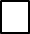 inclusion in school’s website a hyperlink to the dedicated website for the 7th Hong Kong Gamesinclusion in school’s website a hyperlink to the dedicated website for the 7th Hong Kong Gamesinclusion in school’s website a hyperlink to the dedicated website for the 7th Hong Kong GamesII.Broadcasting of promotional videosBroadcasting of promotional videosBroadcasting of promotional videosBroadcasting of promotional videosbroadcasting of promotional videos on the Hong Kong Games in school campusbroadcasting of promotional videos on the Hong Kong Games in school campusbroadcasting of promotional videos on the Hong Kong Games in school campusIII.Participation in the “Hong Kong Games 7-minute School Vitality Run” Participation in the “Hong Kong Games 7-minute School Vitality Run” Participation in the “Hong Kong Games 7-minute School Vitality Run” Participation in the “Hong Kong Games 7-minute School Vitality Run” (a)(a)“Active School in the Hong Kong Games” Competition(b)“The Most Hilarious Photo” CompetitionSignature：Name of contact staff：Position of contact staff：Telephone number of contact staff：Email address of contact staff：Name of school：School ChopDate：To:The Secretariat of the Organising Committee of the 7th Hong Kong Games(Email: hkgs@lcsd.gov.hk)Photo (1) Photo (2)Photo (3)Photo (4)  Signature：Name of contact staff：Position of contact staff：Name of school：School ChopDate：